Publicado en Barcelona el 27/10/2022 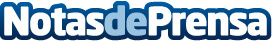 La terapia como acompañamiento y ayuda para vivir en sintoníaLa Escola Gestalt de Catalunya, Espailúdic, lleva 23 años como centro de formación y acompañamiento terapéutico para potenciar el encuentro tanto individual como con otras personas de una forma consciente y saludableDatos de contacto:Javier Miranda Notario932375338Nota de prensa publicada en: https://www.notasdeprensa.es/la-terapia-como-acompanamiento-y-ayuda-para Categorias: Cataluña Entretenimiento Medicina alternativa Psicología http://www.notasdeprensa.es